INFORMACION PRESUPUESTARIA POR DEPENDENCIA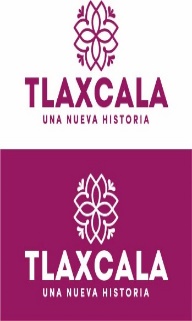 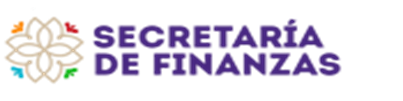 DEPENDENCIA O ENTIDAD: DEPENDENCIA O ENTIDAD: 74. SECRETARÍA DE TRABAJO Y COMPETITIVIDAD74. SECRETARÍA DE TRABAJO Y COMPETITIVIDAD74. SECRETARÍA DE TRABAJO Y COMPETITIVIDAD74. SECRETARÍA DE TRABAJO Y COMPETITIVIDAD74. SECRETARÍA DE TRABAJO Y COMPETITIVIDAD74. SECRETARÍA DE TRABAJO Y COMPETITIVIDAD74. SECRETARÍA DE TRABAJO Y COMPETITIVIDADPARTIDACONCEPTOAPROBADODEVENGADOEJERCIDOPRIMER TRIMESTRESEGUNDO TRIMESTRETERCER TRIMESTRECUARTO TRIMESTRE1000SERVICIOS PERSONALES1131SUELDOS A FUNCIONARIOS2,196,144.002,205,780.142,205,780.14551,191.53570,444.26534,063.45550,080.901132SUELDOS AL PERSONAL1,739,904.003,830,432.373,830,432.37909,104.36986,462.68965,315.67969,549.661133SUELDOS A TRABAJADORES4,491,204.006,368,462.406,368,462.401,488,480.151,650,336.091,604,472.671,625,173.491134SUELDOS INTERINOS7,045,584.00109,644.55109,644.5523,331.4931,410.3425,836.5629,066.161211 HONORARIOS ASIMILABLES A SALARIOS2,596,536.003,153,283.993,153,283.99760,781.41829,736.94772,631.02790,134.621212ADICIONES A LOS HONORARIOS ASIMILABLES A SALARIOS3,740,328.00367,143.34367,143.3474,545.8575,362.4977,289.19139,945.811312PRIMA QUINQUENAL A TRABAJADORES360,420.00526,326.89526,326.89124,548.16133,998.10133,053.73134,726.901314ASIGNACIÓN DE QUINQUENIO TRABAJADORES9,420.0027,699.0427,699.046,833.326,867.616,959.817,038.301321PRIMA VACACIONAL A FUNCIONARIOS219,612.00226,739.25226,739.2555,080.7453,956.5254,586.2663,115.731322PRIMA VACACIONAL AL PERSONAL87,000.00190,798.00190,798.0045,528.0545,939.8749,665.0449,665.041323PRIMA VACACIONAL A TRABAJADORES225,672.00317,338.72317,338.7274,947.1476,429.3382,769.4383,192.821326GRATIFICACIÓN FIN DE AÑO FUNCIONARIOS488,028.00555,640.14555,640.14122,401.70119,903.24121,302.54192,032.661327GRATIFICACIÓN FIN DE AÑO AL PERSONAL193,320.00443,909.89443,909.89101,173.88102,088.94110,366.22130,280.851328GRATIFICACIÓN FIN DE AÑO A TRABAJADORES501,504.00723,884.01723,884.01166,548.37169,842.41183,932.01203,561.221341COMPENSACIONES Y OTRAS PRESTACIONES A FUNCIONARIOS161,500.000.000.000.000.000.000.001342COMPENSACIONES AL PERSONAL90,000.000.000.000.000.000.000.001431CUOTAS SEGURO DE RETIRO A FUNCIONARIOS386,604.00379,491.23379,491.2399,233.2294,929.5091,493.1393,835.381432CUOTAS SEGURO DE RETIRO AL PERSONAL57,600.00112,167.00112,167.0028,740.8627,912.2927,653.3427,860.511441CUOTAS SEGURO DE VIDA A FUNCIONARIOS126,500.00113,005.75113,005.750.000.000.00113,005.751442CUOTAS SEGURO DE VIDA AL PERSONAL149,500.00273,097.23273,097.230.000.000.00273,097.231443CUOTAS SEGURO DE VIDA A TRABAJADORES287,500.00376,685.84376,685.840.000.000.00376,685.841521INDEMNIZACIÓN Y LIQUIDACIÓN A FUNCIONARIOS40,572.000.000.000.000.000.000.001522INDEMNIZACIÓN Y LIQUIDACIÓN AL PERSONAL84,756.0022,537.5822,537.580.000.0022,537.580.001531MES PREJUBILATORIO7,608.000.000.000.000.000.000.001541AYUDA PARA PASAJES51,324.0078,506.5778,506.5719,351.4819,431.2619,745.0319,978.801542APOYO CANASTA13,889.0021,110.9021,110.900.0021,110.900.000.001546DÍAS ECONÓMICOS A TRABAJADORES112,837.00144,816.59144,816.59144,816.590.000.000.001549INCENTIVO AL AHORRO DE LOS FUNCIONARIOS662,424.00657,496.48657,496.48171,748.33164,606.67158,350.44162,791.04154AINCENTIVO AL AHORRO DEL PERSONAL118,668.00242,296.12242,296.1261,470.7260,137.4160,152.1560,535.84154BINCENTIVO AL AHORRO DE LOS TRABAJADORES72,228.00103,309.49103,309.4925,384.5325,496.9726,042.6826,385.31154CINCENTIVO AL AHORRO DE LOS INTERINOS148,536.002,326.922,326.92537.52587.03565.83636.54154DANIVERSARIO DÍA DEL TRABAJO17,307.0026,306.6426,306.640.0026,306.640.000.00154KSERVICIO MÉDICO A FUNCIONARIOS354,696.00124,469.99124,469.996,420.4733,510.5884,538.940.00154LSERVICIO MEDICO AL PERSONAL450,972.00193,904.49193,904.499,030.0969,141.88115,732.520.00154MSERVICIO MÉDICO A TRABAJADORES809,652.00678,516.99678,516.9977,940.3273,494.20527,082.470.001551APOYOS A LA CAPACITACIÓN DE LOS SERVIDORES PÚBLICOS35,508.0054,307.2254,307.2213,386.4113,441.7313,658.6113,820.471591CUOTAS DESPENSA A FUNCIONARIOS362,904.00368,133.55368,133.5592,024.6594,653.7890,727.5690,727.561592CUOTAS DESPENSA AL PERSONAL428,892.00937,636.37937,636.37218,904.49242,183.02237,816.23238,732.631593CUOTAS DESPENSA A TRABAJADORES824,796.001,261,685.961,261,685.96293,458.29329,927.07317,271.64321,028.961594CUOTAS DESPENSA INTERINOS1,187,700.0031,092.5431,092.546,573.198,939.877,331.528,247.961597DESPENSA ESPECIAL DE FIN DE AÑO AL PERSONAL94,308.00216,666.79216,666.7951,073.9551,953.3656,819.7456,819.741598DESPENSA ESPECIAL DE FIN DE AÑO A TRABAJADORES376,128.00528,895.14528,895.14124,911.23127,381.60137,948.33138,653.981599PERCEPCIÓN COMPLEMENTARIA FUNCIONARIOS2,196,144.002,205,780.142,205,780.14551,191.53570,444.26534,063.45550,080.90159BOTRAS PERCEPCIONES A FUNCIONARIOS183,720.00292,810.93292,810.9345,900.7144,963.8945,488.67156,457.66159COTRAS PERCEPCIONES AL PERSONAL67,668.00191,889.91191,889.9129,427.7929,730.3531,917.22100,814.55159DOTRAS PERCEPCIONES A TRABAJADORES183,396.00800,146.95800,146.9541,637.17557,294.5045,982.78155,232.50159EOTRAS PERCEPCIONES A INTERINOS207,372.001,634.521,634.52383.75425.45412.66412.66159FAPORTACIÓN A PENSIONES DE FUNCIONARIOS395,304.00397,041.46397,041.4699,214.76102,680.2196,131.6799,014.82159GAPORTACIÓN A PENSIONES DEL PERSONAL313,188.00689,480.83689,480.83163,639.40177,563.92173,757.70174,519.81159HAPORTACIÓN A PENSIONES POR TRABAJADORES812,424.001,146,326.901,146,326.90267,927.84297,061.93288,805.44292,531.69159JBONO ANUAL A FUNCIONARIOS366,024.00407,256.89407,256.8991,801.2589,927.5390,977.07134,551.04159KBONO ANUAL AL PERSONAL50,688.00107,897.91107,897.9124,806.2224,613.1425,955.0432,523.51159LBONO ANUAL A TRABAJADORES95,000.000.000.000.000.000.000.00159MBONO ANUAL INTERINOS0.009,807.119,807.112,302.432,552.642,476.022,476.021711ESTÍMULOS POR AÑOS DE SERVICIO18,700.0064,950.0064,950.000.0064,950.000.000.00TOTAL 1000  SERVICIOS PERSONALES TOTAL 1000  SERVICIOS PERSONALES 36,299,213.0032,310,569.6632,310,569.667,267,735.348,300,132.408,053,679.068,689,022.862000MATERIALES Y SUMINISTROS2111MATERIALES, ÚTILES Y EQUIPOS MENORES DE OFICINA240,000.00228,002.57228,002.570.00104,787.4052,806.6870,408.492121MATERIALES Y ÚTILES DE IMPRESIÓN Y REPRODUCCIÓN10,000.000.000.000.000.000.000.002141MATERIALES, ÚTILES Y EQUIPOS MENORES DE TECNOLOGÍAS DE LA INFORMACIÓN Y COMUNICACIONES140,814.00119,418.18119,418.180.0010,757.8468,727.3439,933.002151MATERIAL IMPRESO E INFORMACIÓN DIGITAL12,000.007,474.587,474.580.000.000.007,474.582161MATERIAL DE LIMPIEZA54,700.0040,612.4240,612.420.0025,067.2611,348.284,196.882211PRODUCTOS ALIMENTICIOS PARA PERSONAS50,400.0050,692.1450,692.140.0017,422.624,973.4028,296.122231UTENSILIOS PARA EL SERVICIO DE ALIMENTACIÓN12,500.0012,297.1612,297.160.000.009,796.202,500.962461MATERIAL ELÉCTRICO Y ELECTRÓNICO17,115.0012,945.5312,945.530.002,746.513,499.446,699.582491OTROS MATERIALES Y ARTÍCULOS DE CONSTRUCCIÓN Y REPARACIÓN5,000.001,447.731,447.730.001,447.730.000.002531MEDICINAS Y PRODUCTOS FARMACÉUTICOS15,000.004,000.004,000.000.000.000.004,000.002541MATERIALES, ACCESORIOS Y SUMINISTROS MÉDICOS15,000.009,998.289,998.280.000.004,997.285,001.002611COMBUSTIBLES, LUBRICANTES Y ADITIVOS106,584.00105,940.00105,940.000.000.000.00105,940.002711VESTUARIO Y UNIFORMES65,000.0064,999.0964,999.090.000.004,829.8960,169.202721PRENDAS DE SEGURIDAD Y PROTECCIÓN PERSONAL15,500.0015,499.9215,499.920.0015,279.520.00220.402911HERRAMIENTAS MENORES9,000.007,984.957,984.950.000.002,976.195,008.762921REFACCIONES Y ACCESORIOS MENORES DE EDIFICIOS12,000.003,789.723,789.720.000.002,679.601,110.122941REFACCIONES Y ACCESORIOS MENORES DE EQUIPO DE CÓMPUTO Y TECNOLOGÍAS DE LA INFORMACIÓN20,000.009,882.049,882.040.000.000.009,882.042961REFACCIONES Y ACCESORIOS MENORES DE EQUIPO DE TRANSPORTE52,000.002,500.402,500.400.000.000.002,500.402991REFACCIONES Y OTROS ACCESORIOS MENORES DE OTROS BIENES MUEBLES15,000.003,619.903,619.900.000.000.003,619.90TOTAL 2000 MATERIALES Y SUMINISTROSTOTAL 2000 MATERIALES Y SUMINISTROS867,613.00701,104.61701,104.610.00177,508.88166,634.30356,961.433000SERVICIOS GENERALES3111ENERGÍA ELÉCTRICA132,000.00164,557.60164,557.6043,202.2540,813.4043,084.4037,457.553131AGUA12,000.0042,828.2542,828.250.000.006,750.0036,078.253141 TELEFONÍA TRADICIONAL504,000.00504,000.00504,000.00102,020.76149,979.2484,000.00168,000.003171SERVICIOS DE ACCESO DE INTERNET, REDES Y PROCESAMIENTO DE INFORMACIÓN52,800.0052,800.0052,800.008,800.0017,600.005,578.9120,821.093181SERVICIOS POSTALES Y TELEGRÁFICOS4,930.000.000.000.000.000.000.003221ARRENDAMIENTO DE EDIFICIOS417,600.00417,600.00417,600.00104,400.00104,400.00104,400.00104,400.003291OTROS ARRENDAMIENTOS12,000.0011,413.1211,413.120.000.000.0011,413.123361SERVICIOS DE APOYO ADMINISTRATIVO, TRADUCCIÓN, FOTOCOPIADO E IMPRESIÓN105,000.0017,750.1117,750.110.001,280.6412,469.424,000.053431 SERVICIOS DE RECAUDACIÓN, TRASLADO Y CUSTODIA DE VALORES0.00737.35737.350.000.000.00737.353451SEGURO DE BIENES PATRIMONIALES57,500.0032,484.3832,484.380.000.000.0032,484.383481COMISIONES POR VENTAS363.000.000.000.000.000.000.003521INSTALACIÓN, REPARACIÓN Y MANTENIMIENTO DE MOBILIARIO Y EQUIPO DE ADMINISTRACIÓN, EDUCACIONAL Y RECREATIVO8,920.000.000.000.000.000.000.003531INSTALACIÓN, REPARACIÓN Y MANTENIMIENTO DE EQUIPO DE CÓMPUTO Y TECNOLOGÍA DE LA INFORMACIÓN14,000.000.000.000.000.000.000.003551REPARACIÓN Y MANTENIMIENTO DE EQUIPO DE TRANSPORTE38,000.000.000.000.000.000.000.003611DIFUSIÓN POR RADIO, TELEVISIÓN Y OTROS MEDIOS DE MENSAJES SOBRE PROGRAMAS Y ACTIVIDADES GUBERNAMENTALES6,000.004,901.004,901.000.000.000.004,901.003711PASAJES AÉREOS0.0047,946.7147,946.710.000.0011,136.0036,810.713721PASAJES TERRESTRES59,000.0043,458.0043,458.000.0015,536.0018,504.009,418.003751VIÁTICOS EN EL PAÍS5,000.00896.00896.000.00532.00364.000.003811GASTOS DE CEREMONIAL36,000.000.000.000.000.000.000.003821GASTOS DE ORDEN SOCIAL Y CULTURAL129,913.0023,600.9423,600.940.007,800.0015,800.940.003851GASTOS DE REPRESENTACIÓN15,500.000.000.000.000.000.000.003921IMPUESTOS Y DERECHOS8,500.002,646.002,646.000.000.002,646.000.003981IMPUESTOS SOBRE NOMINAS Y OTROS QUE SE DERIVEN DE UNA RELACIÓN LABORAL542,051.00696,854.00696,854.00113,594.00177,920.00193,518.00211,822.00TOTAL 3000  SERVICIOS GENERALESTOTAL 3000  SERVICIOS GENERALES2,161,077.002,064,473.462,064,473.46372,017.01515,861.28498,251.67678,343.504000TRANSFERENCIAS, ASIGNACIONES, SUBSIDIOS Y OTRAS AYUDAS4111ASIGNACIONES PRESUPUESTARIAS AL PODER EJECUTIVO7,322,264.007,322,264.007,322,264.000.000.006,346,490.00975,774.00TOTAL 4000  TRANSFERENCIAS, ASIGNACIONES, SUBSIDIOS Y OTRAS AYUDASTOTAL 4000  TRANSFERENCIAS, ASIGNACIONES, SUBSIDIOS Y OTRAS AYUDAS7,322,264.007,322,264.007,322,264.000.000.006,346,490.00975,774.005000BIENES MUEBLES, INMUEBLES E INTANGIBLES5111MUEBLES DE OFICINA Y ESTANTERÍA65,270.00264,480.19264,480.190.000.000.00264,480.195151EQUIPO DE CÓMPUTO Y DE TECNOLOGÍAS DE LA INFORMACIÓN1,335,727.001,336,818.801,336,818.800.000.001,336,818.800.005191OTROS MOBILIARIOS Y EQUIPOS DE ADMINISTRACIÓN11,017.0010,931.8410,931.840.000.0010,931.840.005211EQUIPOS Y APARATOS AUDIOVISUALES38,186.0036,699.5036,699.500.000.0036,699.500.005411VEHÍCULOS Y EQUIPO TERRESTRE1,049,800.00803,532.00803,532.000.000.00803,532.000.00TOTAL 5000 BIENES MUEBLES, INMUEBLES E INTANGIBLESTOTAL 5000 BIENES MUEBLES, INMUEBLES E INTANGIBLES2,500,000.002,452,462.332,452,462.330.000.002,187,982.14264,480.19TOTAL SECRETARÍA DE TRABAJO Y COMPETITIVIDADTOTAL SECRETARÍA DE TRABAJO Y COMPETITIVIDAD49,150,167.0044,850,874.0644,850,874.067,639,752.358,993,502.5617,253,037.1710,964,581.98